RAZREDNA URA (16. 4. 2020)Pri razrednih urah smo si imeli vedno veliko za povedati. In vedno je zmanjkovalo časa. Če mi želiš kaj povedati ali sporočiti, moraš to sedaj narediti preko elektronske pošte. Lahko mi napišeš, kako si, kaj počneš v prostem času, ali pogrešaš šolo, kakšen se ti zdi pouk na daljavo, ali bi kaj spremenil, ali imaš kakšne težave … Torej, vse, kar bi mi želel povedati, mi napiši. Seveda pa to ni obvezno. Jaz vam bi rada sporočila samo dvoje: pogrešam vas in rada vas imam.  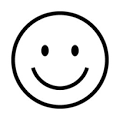 Upam da se kmalu vidimo, vaša učiteljica